Pokoloruj i ozdób gitarę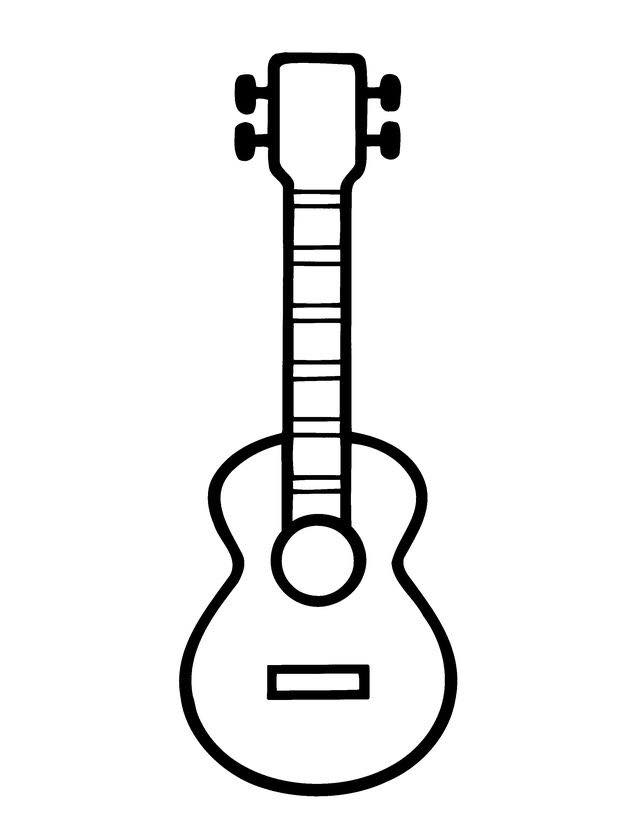 